Prišiel začiatok školského roka a my, študenti si budeme musieť kupovať na niektoré predmety nové učebnice a pracovné zošity. Málokto si však kupuje už použité, ktoré sú stále dobré.

S kamarátmi sme vytvorili portál www.secondbooks.sk , ktorý to študentom uľahčí. Funguje ako bazár, ale jednoduchšie - prepojí predajcu a záujemcu v rámci ich školy. Vedia sa dohodnúť rýchlo a všetko vyriešia v priebehu jednej prestávky.

Čo tým študenti získajú? Predávajúci sa zbaví knižky, ktorá mu ležala v skrini a k tomu za ňu bude mať zopár peňazí navyše. Kupujúci zase ušetrí, keďže na dvoch predmetoch utratí namiesto 50 eur len 20. Okrem toho, “recykláciou” stále dobrých učebníc predídeme zbytočnému odpadu.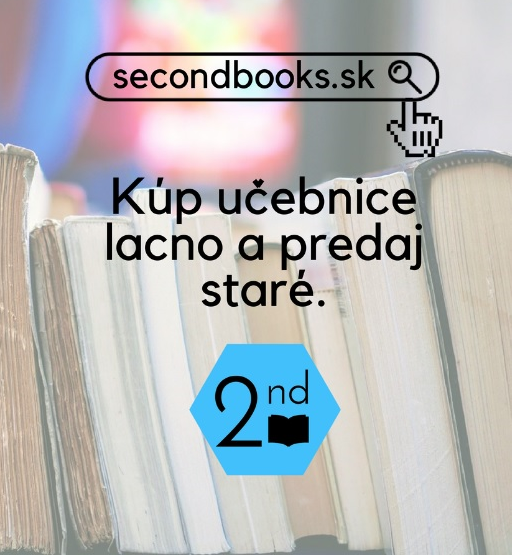 